Licensing, Public Protection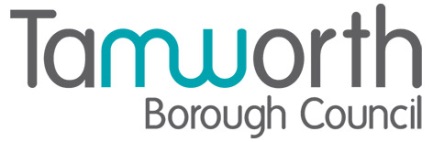 Tamworth Borough CouncilMarmion House, Lichfield StreetTamworth, StaffordshireB79 7BZTelephone - 01827 709 445Email - publicprotection@tamworth.gov.ukApplication to vary a club premises certificate to be grantedunder the Licensing Act 2003PLEASE READ THE FOLLOWING INSTRUCTIONS BEFORE COMPLETING APPLICATIONBefore completing this form please read the guidance notes at the end of the form.If you are completing this form by hand please write legibly in block capitals.  In all cases ensure that your answers are inside the boxes and written in black ink.  Use additional sheets if necessary. You may wish to keep a copy of the completed form for your records.(Insert name of club) club applies for a club premises certificate under section 84 of the Licensing Act 2003 for the premises named in Part 1 belowPart 1 – Club premises detailsPart 2 – Applicant detailsPart 3 - VariationDo you want the proposed variation to have effect in relation to the introduction of the late night levy? (See guidance note 1)  					  Yes 	 NoPart 4 – Club Operating Schedule		Please complete those parts of the Club Operating Schedule which would be subject to change if this application to vary is successful. What qualifying club activities do you intend to conduct on the club premises which will be affected by your application?  In all cases complete boxes K, L and MABCDEFGH IJKLIf you have not ticked one of these boxes, please fill in reasons for not including the certificate or part of it belowM Describe the steps you intend to take to promote the four licensing objectives:a) General – all four licensing objectives (b, c, d and e) (please read guidance note 11)b) The prevention of crime and disorderc) Public safetyd) The prevention of public nuisancee) The protection of children from harmChecklist:IT IS AN OFFENCE, UNDER SECTION 158 OF THE LICENSING ACT 2003, TO MAKE A FALSE STATEMENT IN OR IN CONNECTION WITH THIS APPLICATION. THOSE WHO MAKE A FALSE STATEMENT MAY BE LIABLE ON SUMMARY CONVICTION TO A FINE OF ANY AMOUNT.  Part 5 – Signatures   (please read guidance note 12)  (Insert full name) make this application on behalf of the club and have authority to bind the clubNotes for GuidanceYou do not have to pay a fee if the only purpose of the variation for which you are applying is to avoid becoming liable for the late night levy.Describe the premises, for example the type of premises it is, its general situation and layout and any other information which would be relevant to the licensing objectives. Where your application includes off-supplies of alcohol and you intend to provide a place for people to consume these off-supplies, please include a description of where this will be and its proximity to the premises.In terms of specific regulated entertainments please note that: Plays: no licence is required for performances between 08.00 and 23.00 on any day, provided that the audience does not exceed 500.Films: no licence is required for ‘not-for-profit’ film exhibition held in community premises  between 08.00 and 23.00 on any day provided that the audience does not exceed 500 and the organiser (a) gets consent to the screening from a person who is responsible for the premises; and (b) ensures that each such screening abides by age classification ratings.Indoor sporting events: no licence is required for performances between 08.00 and 23.00 on any day, provided that the audience does not exceed 1000.    Boxing or Wrestling Entertainment:  no licence is required for a contest, exhibition or display of Greco-Roman wrestling, or freestyle wrestling between 08.00 and 23.00 on any day, provided that the audience does not exceed 1000. Combined fighting sports – defined as a contest, exhibition or display which combines boxing or wrestling with one or more martial arts – are licensable as a boxing or wrestling entertainment rather than an indoor sporting event.Live music: no licence permission is required for:a performance of unamplified live music between 08.00 and 23.00 on any day, on any premises.a performance of amplified live music between 08.00 and 23.00 on any day on premises authorised to sell alcohol for consumption on those premises, provided that the audience does not exceed 500.a performance of amplified live music between 08.00 and 23.00 on any day, in a workplace that is not licensed to sell alcohol on those premises, provided that the audience does not exceed 500. a performance of amplified live music between 08.00 and 23.00 on any day, in a church hall, village hall, community hall, or other similar community premises, that is not licensed by a premises licence to sell alcohol, provided that (a) the audience does not exceed 500, and (b) the organiser gets consent for the performance from a person who is responsible for the premises.a performance of amplified live music between 08.00 and 23.00 on any day, at the non-residential premises of (i) a local authority, or (ii) a school, or (iii) a hospital, provided that (a) the audience does not exceed 500, and (b) the organiser gets consent for the performance on the relevant premises from: (i) the local authority concerned, or (ii) the school or (iii) the health care provider for the hospital.Recorded Music: no licence permission is required for:any playing of recorded music between 08.00 and 23.00 on any day on premises authorised to sell alcohol for consumption on those premises, provided that the audience does not exceed 500.any playing of recorded music between 08.00 and 23.00 on any day, in a church hall, village hall, community hall, or other similar community premises, that is not licensed by a premises licence to sell alcohol, provided that (a) the audience does not exceed 500, and (b) the organiser gets consent for the performance from a person who is responsible for the premises.any playing of recorded music between 08.00 and 23.00 on any day, at the non-residential premises of (i) a local authority, or (ii) a school, or (iii) a hospital, provided that (a) the audience does not exceed 500, and (b) the organiser gets consent for the performance on the relevant premises from: (i) the local authority concerned, or (ii) the school proprietor or (iii) the health care provider for the hospital.Dance: no licence is required for performances between 08.00 and 23.00 on any day, provided that the audience does not exceed 500. However, a performance which amounts to adult entertainment remains licensable.Cross activity exemptions: no licence is required between 08.00 and 23.00 on any day, with no limit on audience size for:   any entertainment taking place on the premises of the local authority where the entertainment is provided by or on behalf of the local authority; any entertainment taking place on the hospital premises of the health care provider where the entertainment is provided by or on behalf of the health care provider; any entertainment taking place on the premises of the school where the entertainment is provided by or on behalf of the school proprietor; andany entertainment (excluding films and a boxing or wrestling entertainment) taking place at a travelling circus, provided that (a) it takes place within a moveable structure that accommodates the audience, and (b) that the travelling circus has not been located on the same site for more than 28 consecutive days.Where taking place in a building or other structure please tick as appropriate (indoors may include a tent).Please state type of activity to be authorised, if not already stated, and give relevant further details, for example (but not exclusively) whether or not music will be amplified or unamplified.For example (but not exclusively) where the activity will go on for an extra hour during summer months.For example (but not exclusively), where you wish the activity to go on longer on a particular day e.g. Christmas Eve.Please give timings in 24 hour clock (e.g. 16.00).If the club wishes members and their guests to be able to consume alcohol on the premises, please tick ‘on the premises’. If the club wishes people to be able to purchase alcohol to consume away from the premises, please tick ‘off the premises’. If the club wishes people to be able to do both, please tick ‘both’.Please give information about anything to occur at the premises or ancillary to the use of the premises which may give rise to concern in respect of children, for example (but not exclusively) nudity or semi-nudity, films for restricted age groups or gambling machines etc.Please list here steps you will take to promote all four licensing objectives together.The application form must be signed by someone with the authority to bind the club.This is the address which we will use to correspond with the club about this application.Club premises certificate numberName of clubName of clubName of clubName of clubName of clubPostal address of premises, if any, or if none ordnance survey map reference or descriptionPostal address of premises, if any, or if none ordnance survey map reference or descriptionPostal address of premises, if any, or if none ordnance survey map reference or descriptionPostal address of premises, if any, or if none ordnance survey map reference or descriptionPostal address of premises, if any, or if none ordnance survey map reference or descriptionPost townPostcodeTelephone number (if any)Telephone number (if any)E-mail address (optional)E-mail address (optional)Name of person performing duties of a secretary to the clubName of person performing duties of a secretary to the clubName of person performing duties of a secretary to the clubName of person performing duties of a secretary to the clubName of person performing duties of a secretary to the clubAddress of person performing duties of a secretary to the clubAddress of person performing duties of a secretary to the clubAddress of person performing duties of a secretary to the clubAddress of person performing duties of a secretary to the clubAddress of person performing duties of a secretary to the clubPost townPostcodeDaytime contact telephone number (if any)Daytime contact telephone number (if any)E-mail address (optional)E-mail address (optional)Daytime contact telephone number (if any)Daytime contact telephone number (if any)Daytime contact telephone number (if any)E-mail address (optional)E-mail address (optional)E-mail address (optional)Current postal address if different from premises addressCurrent postal address if different from premises addressPost townPostcodePlease tick Please tick Do you want the proposed variation to have effect as soon as possible?            Yes              NoIf not when do you want the variation to take effect from?Please describe briefly the nature of the proposed variation (Please see guidance note 2)If the club’s proposed variation would mean that 5,000 or more people are expected to attend the premises at any one time, please state the number expected to attendProvision of regulated entertainment(please read guidance note 3) Provision of regulated entertainment(please read guidance note 3) Please tick all that applyPlease tick all that applya)plays (if ticking yes, fill in box A)plays (if ticking yes, fill in box A)b)films (if ticking yes, fill in box B)films (if ticking yes, fill in box B)c)indoor sporting events (if ticking yes, fill in box C)indoor sporting events (if ticking yes, fill in box C)d)boxing or wrestling entertainments (if ticking yes, fill in box D)boxing or wrestling entertainments (if ticking yes, fill in box D)e)live music (if ticking yes, fill in box E)live music (if ticking yes, fill in box E)f)recorded music (if ticking yes, fill in box F)recorded music (if ticking yes, fill in box F)g)performances of dance (if ticking yes, fill in box G)performances of dance (if ticking yes, fill in box G)h)anything of a similar description to that falling within (e), (f) or (g) (if ticking yes, fill in box H)anything of a similar description to that falling within (e), (f) or (g) (if ticking yes, fill in box H)The supply of alcohol by or on behalf of a club to, or to the order of, a member of the club (if ticking yes, fill in box I)The supply of alcohol by or on behalf of a club to, or to the order of, a member of the club (if ticking yes, fill in box I)The supply of alcohol by or on behalf of a club to, or to the order of, a member of the club (if ticking yes, fill in box I)The sale by retail of alcohol by or on behalf of a club to a guest of a member of the club for consumption on the premises where the sale takes place (if ticking yes, fill in box J)The sale by retail of alcohol by or on behalf of a club to a guest of a member of the club for consumption on the premises where the sale takes place (if ticking yes, fill in box J)The sale by retail of alcohol by or on behalf of a club to a guest of a member of the club for consumption on the premises where the sale takes place (if ticking yes, fill in box J)Plays Standard days and timings (please read guidance note 8)Plays Standard days and timings (please read guidance note 8)Plays Standard days and timings (please read guidance note 8)Will the performance of a play take place indoors or outdoors or both – please tick (please read guidance note 4)  IndoorsPlays Standard days and timings (please read guidance note 8)Plays Standard days and timings (please read guidance note 8)Plays Standard days and timings (please read guidance note 8)Will the performance of a play take place indoors or outdoors or both – please tick (please read guidance note 4)  OutdoorsDayStartFinishWill the performance of a play take place indoors or outdoors or both – please tick (please read guidance note 4)  BothMonPlease give further details here (please read guidance note 5)Please give further details here (please read guidance note 5)Please give further details here (please read guidance note 5)MonPlease give further details here (please read guidance note 5)Please give further details here (please read guidance note 5)Please give further details here (please read guidance note 5)TuePlease give further details here (please read guidance note 5)Please give further details here (please read guidance note 5)Please give further details here (please read guidance note 5)TuePlease give further details here (please read guidance note 5)Please give further details here (please read guidance note 5)Please give further details here (please read guidance note 5)WedState any seasonal variations for performing plays (please read guidance note 6State any seasonal variations for performing plays (please read guidance note 6State any seasonal variations for performing plays (please read guidance note 6WedState any seasonal variations for performing plays (please read guidance note 6State any seasonal variations for performing plays (please read guidance note 6State any seasonal variations for performing plays (please read guidance note 6ThurState any seasonal variations for performing plays (please read guidance note 6State any seasonal variations for performing plays (please read guidance note 6State any seasonal variations for performing plays (please read guidance note 6ThurState any seasonal variations for performing plays (please read guidance note 6State any seasonal variations for performing plays (please read guidance note 6State any seasonal variations for performing plays (please read guidance note 6FriNon standard timings.  Where the club intends to use the premises for the performance of a play at different times from those listed in the column on the left, please list (please read guidance note 7)Non standard timings.  Where the club intends to use the premises for the performance of a play at different times from those listed in the column on the left, please list (please read guidance note 7)Non standard timings.  Where the club intends to use the premises for the performance of a play at different times from those listed in the column on the left, please list (please read guidance note 7)FriNon standard timings.  Where the club intends to use the premises for the performance of a play at different times from those listed in the column on the left, please list (please read guidance note 7)Non standard timings.  Where the club intends to use the premises for the performance of a play at different times from those listed in the column on the left, please list (please read guidance note 7)Non standard timings.  Where the club intends to use the premises for the performance of a play at different times from those listed in the column on the left, please list (please read guidance note 7)SatNon standard timings.  Where the club intends to use the premises for the performance of a play at different times from those listed in the column on the left, please list (please read guidance note 7)Non standard timings.  Where the club intends to use the premises for the performance of a play at different times from those listed in the column on the left, please list (please read guidance note 7)Non standard timings.  Where the club intends to use the premises for the performance of a play at different times from those listed in the column on the left, please list (please read guidance note 7)SatNon standard timings.  Where the club intends to use the premises for the performance of a play at different times from those listed in the column on the left, please list (please read guidance note 7)Non standard timings.  Where the club intends to use the premises for the performance of a play at different times from those listed in the column on the left, please list (please read guidance note 7)Non standard timings.  Where the club intends to use the premises for the performance of a play at different times from those listed in the column on the left, please list (please read guidance note 7)SunNon standard timings.  Where the club intends to use the premises for the performance of a play at different times from those listed in the column on the left, please list (please read guidance note 7)Non standard timings.  Where the club intends to use the premises for the performance of a play at different times from those listed in the column on the left, please list (please read guidance note 7)Non standard timings.  Where the club intends to use the premises for the performance of a play at different times from those listed in the column on the left, please list (please read guidance note 7)SunNon standard timings.  Where the club intends to use the premises for the performance of a play at different times from those listed in the column on the left, please list (please read guidance note 7)Non standard timings.  Where the club intends to use the premises for the performance of a play at different times from those listed in the column on the left, please list (please read guidance note 7)Non standard timings.  Where the club intends to use the premises for the performance of a play at different times from those listed in the column on the left, please list (please read guidance note 7)Films Standard days and timings (please read guidance note 8)Films Standard days and timings (please read guidance note 8)Films Standard days and timings (please read guidance note 8)Will the exhibition of films take place indoors or outdoors or both – please tick (please read guidance note 4) IndoorsFilms Standard days and timings (please read guidance note 8)Films Standard days and timings (please read guidance note 8)Films Standard days and timings (please read guidance note 8)Will the exhibition of films take place indoors or outdoors or both – please tick (please read guidance note 4) OutdoorsDayStartFinishWill the exhibition of films take place indoors or outdoors or both – please tick (please read guidance note 4) BothMonPlease give further details here (please read guidance note 5)Please give further details here (please read guidance note 5)Please give further details here (please read guidance note 5)MonPlease give further details here (please read guidance note 5)Please give further details here (please read guidance note 5)Please give further details here (please read guidance note 5)TuePlease give further details here (please read guidance note 5)Please give further details here (please read guidance note 5)Please give further details here (please read guidance note 5)TuePlease give further details here (please read guidance note 5)Please give further details here (please read guidance note 5)Please give further details here (please read guidance note 5)WedState any seasonal variations for the exhibition of film (please read guidance note 6)State any seasonal variations for the exhibition of film (please read guidance note 6)State any seasonal variations for the exhibition of film (please read guidance note 6)WedState any seasonal variations for the exhibition of film (please read guidance note 6)State any seasonal variations for the exhibition of film (please read guidance note 6)State any seasonal variations for the exhibition of film (please read guidance note 6)ThurState any seasonal variations for the exhibition of film (please read guidance note 6)State any seasonal variations for the exhibition of film (please read guidance note 6)State any seasonal variations for the exhibition of film (please read guidance note 6)ThurState any seasonal variations for the exhibition of film (please read guidance note 6)State any seasonal variations for the exhibition of film (please read guidance note 6)State any seasonal variations for the exhibition of film (please read guidance note 6)FriNon standard timings.  Where the club intends to use the premises for the exhibition of film at different times from those listed in the column on the left, please list (please read guidance note 7)Non standard timings.  Where the club intends to use the premises for the exhibition of film at different times from those listed in the column on the left, please list (please read guidance note 7)Non standard timings.  Where the club intends to use the premises for the exhibition of film at different times from those listed in the column on the left, please list (please read guidance note 7)FriNon standard timings.  Where the club intends to use the premises for the exhibition of film at different times from those listed in the column on the left, please list (please read guidance note 7)Non standard timings.  Where the club intends to use the premises for the exhibition of film at different times from those listed in the column on the left, please list (please read guidance note 7)Non standard timings.  Where the club intends to use the premises for the exhibition of film at different times from those listed in the column on the left, please list (please read guidance note 7)SatNon standard timings.  Where the club intends to use the premises for the exhibition of film at different times from those listed in the column on the left, please list (please read guidance note 7)Non standard timings.  Where the club intends to use the premises for the exhibition of film at different times from those listed in the column on the left, please list (please read guidance note 7)Non standard timings.  Where the club intends to use the premises for the exhibition of film at different times from those listed in the column on the left, please list (please read guidance note 7)SatNon standard timings.  Where the club intends to use the premises for the exhibition of film at different times from those listed in the column on the left, please list (please read guidance note 7)Non standard timings.  Where the club intends to use the premises for the exhibition of film at different times from those listed in the column on the left, please list (please read guidance note 7)Non standard timings.  Where the club intends to use the premises for the exhibition of film at different times from those listed in the column on the left, please list (please read guidance note 7)SunNon standard timings.  Where the club intends to use the premises for the exhibition of film at different times from those listed in the column on the left, please list (please read guidance note 7)Non standard timings.  Where the club intends to use the premises for the exhibition of film at different times from those listed in the column on the left, please list (please read guidance note 7)Non standard timings.  Where the club intends to use the premises for the exhibition of film at different times from those listed in the column on the left, please list (please read guidance note 7)SunNon standard timings.  Where the club intends to use the premises for the exhibition of film at different times from those listed in the column on the left, please list (please read guidance note 7)Non standard timings.  Where the club intends to use the premises for the exhibition of film at different times from those listed in the column on the left, please list (please read guidance note 7)Non standard timings.  Where the club intends to use the premises for the exhibition of film at different times from those listed in the column on the left, please list (please read guidance note 7)Indoor sporting events Standard days and timings (please read guidance note 8)Indoor sporting events Standard days and timings (please read guidance note 8)Indoor sporting events Standard days and timings (please read guidance note 8)Please give further details here (please read guidance note 5)Indoor sporting events Standard days and timings (please read guidance note 8)Indoor sporting events Standard days and timings (please read guidance note 8)Indoor sporting events Standard days and timings (please read guidance note 8)Please give further details here (please read guidance note 5)DayStartFinishPlease give further details here (please read guidance note 5)MonPlease give further details here (please read guidance note 5)MonPlease give further details here (please read guidance note 5)TueState any seasonal variations for indoor sporting events (please read guidance note 6)TueState any seasonal variations for indoor sporting events (please read guidance note 6)WedState any seasonal variations for indoor sporting events (please read guidance note 6)WedState any seasonal variations for indoor sporting events (please read guidance note 6)ThurNon-standard timings.  Where the club intends to use the premises for indoor sporting events at different times from those listed in the column on the left, please list (please read guidance note 7)ThurNon-standard timings.  Where the club intends to use the premises for indoor sporting events at different times from those listed in the column on the left, please list (please read guidance note 7)FriNon-standard timings.  Where the club intends to use the premises for indoor sporting events at different times from those listed in the column on the left, please list (please read guidance note 7)FriNon-standard timings.  Where the club intends to use the premises for indoor sporting events at different times from those listed in the column on the left, please list (please read guidance note 7)SatNon-standard timings.  Where the club intends to use the premises for indoor sporting events at different times from those listed in the column on the left, please list (please read guidance note 7)SatNon-standard timings.  Where the club intends to use the premises for indoor sporting events at different times from those listed in the column on the left, please list (please read guidance note 7)SunNon-standard timings.  Where the club intends to use the premises for indoor sporting events at different times from those listed in the column on the left, please list (please read guidance note 7)SunNon-standard timings.  Where the club intends to use the premises for indoor sporting events at different times from those listed in the column on the left, please list (please read guidance note 7)Boxing or wrestling entertainments Standard days and timings (please read guidance note 8)Boxing or wrestling entertainments Standard days and timings (please read guidance note 8)Boxing or wrestling entertainments Standard days and timings (please read guidance note 8)Will the boxing or wrestling entertainment take place indoors or outdoors or both – please tick (please read guidance note 4)  IndoorsBoxing or wrestling entertainments Standard days and timings (please read guidance note 8)Boxing or wrestling entertainments Standard days and timings (please read guidance note 8)Boxing or wrestling entertainments Standard days and timings (please read guidance note 8)Will the boxing or wrestling entertainment take place indoors or outdoors or both – please tick (please read guidance note 4)  OutdoorsDayStartFinishWill the boxing or wrestling entertainment take place indoors or outdoors or both – please tick (please read guidance note 4)  BothMonPlease give further details here (please read guidance note 5)Please give further details here (please read guidance note 5)Please give further details here (please read guidance note 5)MonPlease give further details here (please read guidance note 5)Please give further details here (please read guidance note 5)Please give further details here (please read guidance note 5)TuePlease give further details here (please read guidance note 5)Please give further details here (please read guidance note 5)Please give further details here (please read guidance note 5)TuePlease give further details here (please read guidance note 5)Please give further details here (please read guidance note 5)Please give further details here (please read guidance note 5)WedState any seasonal variations for boxing or wrestling entertainment (please read guidance note 6)State any seasonal variations for boxing or wrestling entertainment (please read guidance note 6)State any seasonal variations for boxing or wrestling entertainment (please read guidance note 6)WedState any seasonal variations for boxing or wrestling entertainment (please read guidance note 6)State any seasonal variations for boxing or wrestling entertainment (please read guidance note 6)State any seasonal variations for boxing or wrestling entertainment (please read guidance note 6)ThurState any seasonal variations for boxing or wrestling entertainment (please read guidance note 6)State any seasonal variations for boxing or wrestling entertainment (please read guidance note 6)State any seasonal variations for boxing or wrestling entertainment (please read guidance note 6)ThurState any seasonal variations for boxing or wrestling entertainment (please read guidance note 6)State any seasonal variations for boxing or wrestling entertainment (please read guidance note 6)State any seasonal variations for boxing or wrestling entertainment (please read guidance note 6)FriNon-standard timings.  Where the club intends to use the premises for the boxing or wrestling entertainment at different times from those listed in the column on the left, please list (please read guidance note 7)Non-standard timings.  Where the club intends to use the premises for the boxing or wrestling entertainment at different times from those listed in the column on the left, please list (please read guidance note 7)Non-standard timings.  Where the club intends to use the premises for the boxing or wrestling entertainment at different times from those listed in the column on the left, please list (please read guidance note 7)FriNon-standard timings.  Where the club intends to use the premises for the boxing or wrestling entertainment at different times from those listed in the column on the left, please list (please read guidance note 7)Non-standard timings.  Where the club intends to use the premises for the boxing or wrestling entertainment at different times from those listed in the column on the left, please list (please read guidance note 7)Non-standard timings.  Where the club intends to use the premises for the boxing or wrestling entertainment at different times from those listed in the column on the left, please list (please read guidance note 7)SatNon-standard timings.  Where the club intends to use the premises for the boxing or wrestling entertainment at different times from those listed in the column on the left, please list (please read guidance note 7)Non-standard timings.  Where the club intends to use the premises for the boxing or wrestling entertainment at different times from those listed in the column on the left, please list (please read guidance note 7)Non-standard timings.  Where the club intends to use the premises for the boxing or wrestling entertainment at different times from those listed in the column on the left, please list (please read guidance note 7)SatNon-standard timings.  Where the club intends to use the premises for the boxing or wrestling entertainment at different times from those listed in the column on the left, please list (please read guidance note 7)Non-standard timings.  Where the club intends to use the premises for the boxing or wrestling entertainment at different times from those listed in the column on the left, please list (please read guidance note 7)Non-standard timings.  Where the club intends to use the premises for the boxing or wrestling entertainment at different times from those listed in the column on the left, please list (please read guidance note 7)SunNon-standard timings.  Where the club intends to use the premises for the boxing or wrestling entertainment at different times from those listed in the column on the left, please list (please read guidance note 7)Non-standard timings.  Where the club intends to use the premises for the boxing or wrestling entertainment at different times from those listed in the column on the left, please list (please read guidance note 7)Non-standard timings.  Where the club intends to use the premises for the boxing or wrestling entertainment at different times from those listed in the column on the left, please list (please read guidance note 7)SunNon-standard timings.  Where the club intends to use the premises for the boxing or wrestling entertainment at different times from those listed in the column on the left, please list (please read guidance note 7)Non-standard timings.  Where the club intends to use the premises for the boxing or wrestling entertainment at different times from those listed in the column on the left, please list (please read guidance note 7)Non-standard timings.  Where the club intends to use the premises for the boxing or wrestling entertainment at different times from those listed in the column on the left, please list (please read guidance note 7)Live music Standard days and timings (please read guidance note 8)Live music Standard days and timings (please read guidance note 8)Live music Standard days and timings (please read guidance note 8)Will the performance of live music take place indoors or outdoors or both – please tick (please read guidance note 4)  IndoorsLive music Standard days and timings (please read guidance note 8)Live music Standard days and timings (please read guidance note 8)Live music Standard days and timings (please read guidance note 8)Will the performance of live music take place indoors or outdoors or both – please tick (please read guidance note 4)  OutdoorsDayStartFinishWill the performance of live music take place indoors or outdoors or both – please tick (please read guidance note 4)  BothMonPlease give further details here (please read guidance note 5)Please give further details here (please read guidance note 5)Please give further details here (please read guidance note 5)MonPlease give further details here (please read guidance note 5)Please give further details here (please read guidance note 5)Please give further details here (please read guidance note 5)TuePlease give further details here (please read guidance note 5)Please give further details here (please read guidance note 5)Please give further details here (please read guidance note 5)TuePlease give further details here (please read guidance note 5)Please give further details here (please read guidance note 5)Please give further details here (please read guidance note 5)WedState any seasonal variations for the performance of live music (please read guidance note 6)State any seasonal variations for the performance of live music (please read guidance note 6)State any seasonal variations for the performance of live music (please read guidance note 6)WedState any seasonal variations for the performance of live music (please read guidance note 6)State any seasonal variations for the performance of live music (please read guidance note 6)State any seasonal variations for the performance of live music (please read guidance note 6)ThurState any seasonal variations for the performance of live music (please read guidance note 6)State any seasonal variations for the performance of live music (please read guidance note 6)State any seasonal variations for the performance of live music (please read guidance note 6)ThurState any seasonal variations for the performance of live music (please read guidance note 6)State any seasonal variations for the performance of live music (please read guidance note 6)State any seasonal variations for the performance of live music (please read guidance note 6)FriNon-standard timings.  Where the club intends to use the premises for the performance of live music at different times from those listed in the column on the left, please list (please read guidance note 7)Non-standard timings.  Where the club intends to use the premises for the performance of live music at different times from those listed in the column on the left, please list (please read guidance note 7)Non-standard timings.  Where the club intends to use the premises for the performance of live music at different times from those listed in the column on the left, please list (please read guidance note 7)FriNon-standard timings.  Where the club intends to use the premises for the performance of live music at different times from those listed in the column on the left, please list (please read guidance note 7)Non-standard timings.  Where the club intends to use the premises for the performance of live music at different times from those listed in the column on the left, please list (please read guidance note 7)Non-standard timings.  Where the club intends to use the premises for the performance of live music at different times from those listed in the column on the left, please list (please read guidance note 7)SatNon-standard timings.  Where the club intends to use the premises for the performance of live music at different times from those listed in the column on the left, please list (please read guidance note 7)Non-standard timings.  Where the club intends to use the premises for the performance of live music at different times from those listed in the column on the left, please list (please read guidance note 7)Non-standard timings.  Where the club intends to use the premises for the performance of live music at different times from those listed in the column on the left, please list (please read guidance note 7)SatNon-standard timings.  Where the club intends to use the premises for the performance of live music at different times from those listed in the column on the left, please list (please read guidance note 7)Non-standard timings.  Where the club intends to use the premises for the performance of live music at different times from those listed in the column on the left, please list (please read guidance note 7)Non-standard timings.  Where the club intends to use the premises for the performance of live music at different times from those listed in the column on the left, please list (please read guidance note 7)SunNon-standard timings.  Where the club intends to use the premises for the performance of live music at different times from those listed in the column on the left, please list (please read guidance note 7)Non-standard timings.  Where the club intends to use the premises for the performance of live music at different times from those listed in the column on the left, please list (please read guidance note 7)Non-standard timings.  Where the club intends to use the premises for the performance of live music at different times from those listed in the column on the left, please list (please read guidance note 7)SunNon-standard timings.  Where the club intends to use the premises for the performance of live music at different times from those listed in the column on the left, please list (please read guidance note 7)Non-standard timings.  Where the club intends to use the premises for the performance of live music at different times from those listed in the column on the left, please list (please read guidance note 7)Non-standard timings.  Where the club intends to use the premises for the performance of live music at different times from those listed in the column on the left, please list (please read guidance note 7)Recorded music Standard days and timings (please read guidance note 8)Recorded music Standard days and timings (please read guidance note 8)Recorded music Standard days and timings (please read guidance note 8)Will the playing of recorded music take place indoors or outdoors or both – please tick (please read guidance note 4)  IndoorsRecorded music Standard days and timings (please read guidance note 8)Recorded music Standard days and timings (please read guidance note 8)Recorded music Standard days and timings (please read guidance note 8)Will the playing of recorded music take place indoors or outdoors or both – please tick (please read guidance note 4)  OutdoorsDayStartFinishWill the playing of recorded music take place indoors or outdoors or both – please tick (please read guidance note 4)  BothMonPlease give further details here (please read guidance note 5)Please give further details here (please read guidance note 5)Please give further details here (please read guidance note 5)MonPlease give further details here (please read guidance note 5)Please give further details here (please read guidance note 5)Please give further details here (please read guidance note 5)TuePlease give further details here (please read guidance note 5)Please give further details here (please read guidance note 5)Please give further details here (please read guidance note 5)TuePlease give further details here (please read guidance note 5)Please give further details here (please read guidance note 5)Please give further details here (please read guidance note 5)WedState any seasonal variations for the playing of recorded music (please read guidance note 6)State any seasonal variations for the playing of recorded music (please read guidance note 6)State any seasonal variations for the playing of recorded music (please read guidance note 6)WedState any seasonal variations for the playing of recorded music (please read guidance note 6)State any seasonal variations for the playing of recorded music (please read guidance note 6)State any seasonal variations for the playing of recorded music (please read guidance note 6)ThurState any seasonal variations for the playing of recorded music (please read guidance note 6)State any seasonal variations for the playing of recorded music (please read guidance note 6)State any seasonal variations for the playing of recorded music (please read guidance note 6)ThurState any seasonal variations for the playing of recorded music (please read guidance note 6)State any seasonal variations for the playing of recorded music (please read guidance note 6)State any seasonal variations for the playing of recorded music (please read guidance note 6)FriNon-standard timings.  Where the club intends to use the premises for the playing of recorded music at different times from those listed in the column on the left, please list (please read guidance note 7)Non-standard timings.  Where the club intends to use the premises for the playing of recorded music at different times from those listed in the column on the left, please list (please read guidance note 7)Non-standard timings.  Where the club intends to use the premises for the playing of recorded music at different times from those listed in the column on the left, please list (please read guidance note 7)FriNon-standard timings.  Where the club intends to use the premises for the playing of recorded music at different times from those listed in the column on the left, please list (please read guidance note 7)Non-standard timings.  Where the club intends to use the premises for the playing of recorded music at different times from those listed in the column on the left, please list (please read guidance note 7)Non-standard timings.  Where the club intends to use the premises for the playing of recorded music at different times from those listed in the column on the left, please list (please read guidance note 7)SatNon-standard timings.  Where the club intends to use the premises for the playing of recorded music at different times from those listed in the column on the left, please list (please read guidance note 7)Non-standard timings.  Where the club intends to use the premises for the playing of recorded music at different times from those listed in the column on the left, please list (please read guidance note 7)Non-standard timings.  Where the club intends to use the premises for the playing of recorded music at different times from those listed in the column on the left, please list (please read guidance note 7)SatNon-standard timings.  Where the club intends to use the premises for the playing of recorded music at different times from those listed in the column on the left, please list (please read guidance note 7)Non-standard timings.  Where the club intends to use the premises for the playing of recorded music at different times from those listed in the column on the left, please list (please read guidance note 7)Non-standard timings.  Where the club intends to use the premises for the playing of recorded music at different times from those listed in the column on the left, please list (please read guidance note 7)SunNon-standard timings.  Where the club intends to use the premises for the playing of recorded music at different times from those listed in the column on the left, please list (please read guidance note 7)Non-standard timings.  Where the club intends to use the premises for the playing of recorded music at different times from those listed in the column on the left, please list (please read guidance note 7)Non-standard timings.  Where the club intends to use the premises for the playing of recorded music at different times from those listed in the column on the left, please list (please read guidance note 7)SunNon-standard timings.  Where the club intends to use the premises for the playing of recorded music at different times from those listed in the column on the left, please list (please read guidance note 7)Non-standard timings.  Where the club intends to use the premises for the playing of recorded music at different times from those listed in the column on the left, please list (please read guidance note 7)Non-standard timings.  Where the club intends to use the premises for the playing of recorded music at different times from those listed in the column on the left, please list (please read guidance note 7)Performances of danceStandard days and timings (please read guidance note 8)Performances of danceStandard days and timings (please read guidance note 8)Performances of danceStandard days and timings (please read guidance note 8)Will the performance of dance take place indoors or outdoors or both – please tick (please read guidance note 4)  IndoorsPerformances of danceStandard days and timings (please read guidance note 8)Performances of danceStandard days and timings (please read guidance note 8)Performances of danceStandard days and timings (please read guidance note 8)Will the performance of dance take place indoors or outdoors or both – please tick (please read guidance note 4)  OutdoorsDayStartFinishWill the performance of dance take place indoors or outdoors or both – please tick (please read guidance note 4)  BothMonPlease give further details here (please read guidance note 5)Please give further details here (please read guidance note 5)Please give further details here (please read guidance note 5)MonPlease give further details here (please read guidance note 5)Please give further details here (please read guidance note 5)Please give further details here (please read guidance note 5)TuePlease give further details here (please read guidance note 5)Please give further details here (please read guidance note 5)Please give further details here (please read guidance note 5)TuePlease give further details here (please read guidance note 5)Please give further details here (please read guidance note 5)Please give further details here (please read guidance note 5)WedState any seasonal variations for the performance of dance (please read guidance note 6)State any seasonal variations for the performance of dance (please read guidance note 6)State any seasonal variations for the performance of dance (please read guidance note 6)WedState any seasonal variations for the performance of dance (please read guidance note 6)State any seasonal variations for the performance of dance (please read guidance note 6)State any seasonal variations for the performance of dance (please read guidance note 6)ThurState any seasonal variations for the performance of dance (please read guidance note 6)State any seasonal variations for the performance of dance (please read guidance note 6)State any seasonal variations for the performance of dance (please read guidance note 6)ThurState any seasonal variations for the performance of dance (please read guidance note 6)State any seasonal variations for the performance of dance (please read guidance note 6)State any seasonal variations for the performance of dance (please read guidance note 6)FriNon-standard timings.  Where the club intends to use the premises for the performance of dance at different times from those listed in the column on the left, please list (please read guidance note 7)Non-standard timings.  Where the club intends to use the premises for the performance of dance at different times from those listed in the column on the left, please list (please read guidance note 7)Non-standard timings.  Where the club intends to use the premises for the performance of dance at different times from those listed in the column on the left, please list (please read guidance note 7)FriNon-standard timings.  Where the club intends to use the premises for the performance of dance at different times from those listed in the column on the left, please list (please read guidance note 7)Non-standard timings.  Where the club intends to use the premises for the performance of dance at different times from those listed in the column on the left, please list (please read guidance note 7)Non-standard timings.  Where the club intends to use the premises for the performance of dance at different times from those listed in the column on the left, please list (please read guidance note 7)SatNon-standard timings.  Where the club intends to use the premises for the performance of dance at different times from those listed in the column on the left, please list (please read guidance note 7)Non-standard timings.  Where the club intends to use the premises for the performance of dance at different times from those listed in the column on the left, please list (please read guidance note 7)Non-standard timings.  Where the club intends to use the premises for the performance of dance at different times from those listed in the column on the left, please list (please read guidance note 7)SatNon-standard timings.  Where the club intends to use the premises for the performance of dance at different times from those listed in the column on the left, please list (please read guidance note 7)Non-standard timings.  Where the club intends to use the premises for the performance of dance at different times from those listed in the column on the left, please list (please read guidance note 7)Non-standard timings.  Where the club intends to use the premises for the performance of dance at different times from those listed in the column on the left, please list (please read guidance note 7)SunNon-standard timings.  Where the club intends to use the premises for the performance of dance at different times from those listed in the column on the left, please list (please read guidance note 7)Non-standard timings.  Where the club intends to use the premises for the performance of dance at different times from those listed in the column on the left, please list (please read guidance note 7)Non-standard timings.  Where the club intends to use the premises for the performance of dance at different times from those listed in the column on the left, please list (please read guidance note 7)SunNon-standard timings.  Where the club intends to use the premises for the performance of dance at different times from those listed in the column on the left, please list (please read guidance note 7)Non-standard timings.  Where the club intends to use the premises for the performance of dance at different times from those listed in the column on the left, please list (please read guidance note 7)Non-standard timings.  Where the club intends to use the premises for the performance of dance at different times from those listed in the column on the left, please list (please read guidance note 7)Anything of a similar description to that falling within (e), (f) or (g)Standard days and timings (please read guidance note 8)Anything of a similar description to that falling within (e), (f) or (g)Standard days and timings (please read guidance note 8)Anything of a similar description to that falling within (e), (f) or (g)Standard days and timings (please read guidance note 8)Please give a description of the type of entertainment that the club will be providingPlease give a description of the type of entertainment that the club will be providingPlease give a description of the type of entertainment that the club will be providingDayStartFinishWill this entertainment take place indoors or outdoors or both – please tick (please read guidance note 4) IndoorsMonWill this entertainment take place indoors or outdoors or both – please tick (please read guidance note 4) OutdoorsMonWill this entertainment take place indoors or outdoors or both – please tick (please read guidance note 4) BothTuePlease give further details here (please read guidance note 5)Please give further details here (please read guidance note 5)Please give further details here (please read guidance note 5)TuePlease give further details here (please read guidance note 5)Please give further details here (please read guidance note 5)Please give further details here (please read guidance note 5)WedPlease give further details here (please read guidance note 5)Please give further details here (please read guidance note 5)Please give further details here (please read guidance note 5)WedPlease give further details here (please read guidance note 5)Please give further details here (please read guidance note 5)Please give further details here (please read guidance note 5)ThurState any seasonal variations for this entertainment (please read guidance note 6)State any seasonal variations for this entertainment (please read guidance note 6)State any seasonal variations for this entertainment (please read guidance note 6)ThurState any seasonal variations for this entertainment (please read guidance note 6)State any seasonal variations for this entertainment (please read guidance note 6)State any seasonal variations for this entertainment (please read guidance note 6)FriState any seasonal variations for this entertainment (please read guidance note 6)State any seasonal variations for this entertainment (please read guidance note 6)State any seasonal variations for this entertainment (please read guidance note 6)FriState any seasonal variations for this entertainment (please read guidance note 6)State any seasonal variations for this entertainment (please read guidance note 6)State any seasonal variations for this entertainment (please read guidance note 6)SatNon-standard timings.  Where the club intends to use the premises for this entertainment at different times from those listed in the column on the left, please list (please read guidance note 7)Non-standard timings.  Where the club intends to use the premises for this entertainment at different times from those listed in the column on the left, please list (please read guidance note 7)Non-standard timings.  Where the club intends to use the premises for this entertainment at different times from those listed in the column on the left, please list (please read guidance note 7)SatNon-standard timings.  Where the club intends to use the premises for this entertainment at different times from those listed in the column on the left, please list (please read guidance note 7)Non-standard timings.  Where the club intends to use the premises for this entertainment at different times from those listed in the column on the left, please list (please read guidance note 7)Non-standard timings.  Where the club intends to use the premises for this entertainment at different times from those listed in the column on the left, please list (please read guidance note 7)SunNon-standard timings.  Where the club intends to use the premises for this entertainment at different times from those listed in the column on the left, please list (please read guidance note 7)Non-standard timings.  Where the club intends to use the premises for this entertainment at different times from those listed in the column on the left, please list (please read guidance note 7)Non-standard timings.  Where the club intends to use the premises for this entertainment at different times from those listed in the column on the left, please list (please read guidance note 7)SunNon-standard timings.  Where the club intends to use the premises for this entertainment at different times from those listed in the column on the left, please list (please read guidance note 7)Non-standard timings.  Where the club intends to use the premises for this entertainment at different times from those listed in the column on the left, please list (please read guidance note 7)Non-standard timings.  Where the club intends to use the premises for this entertainment at different times from those listed in the column on the left, please list (please read guidance note 7)Supply of alcoholStandard days and timings (please read guidance note 8)Supply of alcoholStandard days and timings (please read guidance note 8)Supply of alcoholStandard days and timings (please read guidance note 8)Will the supply of alcohol be for consumption – please tick  (please read guidance note 9)  On the premisesSupply of alcoholStandard days and timings (please read guidance note 8)Supply of alcoholStandard days and timings (please read guidance note 8)Supply of alcoholStandard days and timings (please read guidance note 8)Will the supply of alcohol be for consumption – please tick  (please read guidance note 9)  Off the premisesDayStartFinishWill the supply of alcohol be for consumption – please tick  (please read guidance note 9)  BothMonState any seasonal variations (please read guidance note 6)State any seasonal variations (please read guidance note 6)State any seasonal variations (please read guidance note 6)MonState any seasonal variations (please read guidance note 6)State any seasonal variations (please read guidance note 6)State any seasonal variations (please read guidance note 6)TueState any seasonal variations (please read guidance note 6)State any seasonal variations (please read guidance note 6)State any seasonal variations (please read guidance note 6)TueState any seasonal variations (please read guidance note 6)State any seasonal variations (please read guidance note 6)State any seasonal variations (please read guidance note 6)WedState any seasonal variations (please read guidance note 6)State any seasonal variations (please read guidance note 6)State any seasonal variations (please read guidance note 6)WedState any seasonal variations (please read guidance note 6)State any seasonal variations (please read guidance note 6)State any seasonal variations (please read guidance note 6)ThurNon-standard timings.  Where the club intends to use the premises for the supply of alcohol at different times from those listed in the column on the left, please list (please read guidance note 7)Non-standard timings.  Where the club intends to use the premises for the supply of alcohol at different times from those listed in the column on the left, please list (please read guidance note 7)Non-standard timings.  Where the club intends to use the premises for the supply of alcohol at different times from those listed in the column on the left, please list (please read guidance note 7)ThurNon-standard timings.  Where the club intends to use the premises for the supply of alcohol at different times from those listed in the column on the left, please list (please read guidance note 7)Non-standard timings.  Where the club intends to use the premises for the supply of alcohol at different times from those listed in the column on the left, please list (please read guidance note 7)Non-standard timings.  Where the club intends to use the premises for the supply of alcohol at different times from those listed in the column on the left, please list (please read guidance note 7)FriNon-standard timings.  Where the club intends to use the premises for the supply of alcohol at different times from those listed in the column on the left, please list (please read guidance note 7)Non-standard timings.  Where the club intends to use the premises for the supply of alcohol at different times from those listed in the column on the left, please list (please read guidance note 7)Non-standard timings.  Where the club intends to use the premises for the supply of alcohol at different times from those listed in the column on the left, please list (please read guidance note 7)FriNon-standard timings.  Where the club intends to use the premises for the supply of alcohol at different times from those listed in the column on the left, please list (please read guidance note 7)Non-standard timings.  Where the club intends to use the premises for the supply of alcohol at different times from those listed in the column on the left, please list (please read guidance note 7)Non-standard timings.  Where the club intends to use the premises for the supply of alcohol at different times from those listed in the column on the left, please list (please read guidance note 7)SatNon-standard timings.  Where the club intends to use the premises for the supply of alcohol at different times from those listed in the column on the left, please list (please read guidance note 7)Non-standard timings.  Where the club intends to use the premises for the supply of alcohol at different times from those listed in the column on the left, please list (please read guidance note 7)Non-standard timings.  Where the club intends to use the premises for the supply of alcohol at different times from those listed in the column on the left, please list (please read guidance note 7)SatNon-standard timings.  Where the club intends to use the premises for the supply of alcohol at different times from those listed in the column on the left, please list (please read guidance note 7)Non-standard timings.  Where the club intends to use the premises for the supply of alcohol at different times from those listed in the column on the left, please list (please read guidance note 7)Non-standard timings.  Where the club intends to use the premises for the supply of alcohol at different times from those listed in the column on the left, please list (please read guidance note 7)SunNon-standard timings.  Where the club intends to use the premises for the supply of alcohol at different times from those listed in the column on the left, please list (please read guidance note 7)Non-standard timings.  Where the club intends to use the premises for the supply of alcohol at different times from those listed in the column on the left, please list (please read guidance note 7)Non-standard timings.  Where the club intends to use the premises for the supply of alcohol at different times from those listed in the column on the left, please list (please read guidance note 7)SunNon-standard timings.  Where the club intends to use the premises for the supply of alcohol at different times from those listed in the column on the left, please list (please read guidance note 7)Non-standard timings.  Where the club intends to use the premises for the supply of alcohol at different times from those listed in the column on the left, please list (please read guidance note 7)Non-standard timings.  Where the club intends to use the premises for the supply of alcohol at different times from those listed in the column on the left, please list (please read guidance note 7)Hours club premises are open to the members and guestsStandard days and timings (please read guidance note 8)Hours club premises are open to the members and guestsStandard days and timings (please read guidance note 8)Hours club premises are open to the members and guestsStandard days and timings (please read guidance note 8)State any seasonal variations (please read guidance note 6)Hours club premises are open to the members and guestsStandard days and timings (please read guidance note 8)Hours club premises are open to the members and guestsStandard days and timings (please read guidance note 8)Hours club premises are open to the members and guestsStandard days and timings (please read guidance note 8)State any seasonal variations (please read guidance note 6)DayStartFinishState any seasonal variations (please read guidance note 6)MonState any seasonal variations (please read guidance note 6)MonState any seasonal variations (please read guidance note 6)TueState any seasonal variations (please read guidance note 6)TueState any seasonal variations (please read guidance note 6)WedState any seasonal variations (please read guidance note 6)WedNon standard timings.  Where you intend the premises to be open to the members and guests at different times from those listed in the column on the left, please list (please read guidance note 7)ThurNon standard timings.  Where you intend the premises to be open to the members and guests at different times from those listed in the column on the left, please list (please read guidance note 7)ThurNon standard timings.  Where you intend the premises to be open to the members and guests at different times from those listed in the column on the left, please list (please read guidance note 7)FriNon standard timings.  Where you intend the premises to be open to the members and guests at different times from those listed in the column on the left, please list (please read guidance note 7)FriNon standard timings.  Where you intend the premises to be open to the members and guests at different times from those listed in the column on the left, please list (please read guidance note 7)SatNon standard timings.  Where you intend the premises to be open to the members and guests at different times from those listed in the column on the left, please list (please read guidance note 7)SatNon standard timings.  Where you intend the premises to be open to the members and guests at different times from those listed in the column on the left, please list (please read guidance note 7)SunNon standard timings.  Where you intend the premises to be open to the members and guests at different times from those listed in the column on the left, please list (please read guidance note 7)SunNon standard timings.  Where you intend the premises to be open to the members and guests at different times from those listed in the column on the left, please list (please read guidance note 7)Please highlight any adult entertainment or services, activities, other entertainment or matters ancillary to the use of the premises that may give rise to concern in respect of children (please read guidance note 10).Please identify those conditions currently imposed on the certificate which you believe could be removed as a consequence of the proposed variation you are seeking.Please tick as appropriatePlease tick as appropriatePlease tick as appropriateI have enclosed the club premises certificateI have enclosed the relevant part of the club premises certificateReasons why the club has not enclosed the club premises certificate or relevant part of it:Please tick to indicate agreementPlease tick to indicate agreementPlease tick to indicate agreementI have made or enclosed payment of the fee.I have sent copies of this application and the plan to responsible authorities.I understand that I must now advertise my application.I have enclosed the club premises certificate or relevant part of it or explanation.I understand that if I do not comply with the above requirements my application will be rejected.ISignatureDateCapacityAddress for correspondence associated with this application (please read guidance note 13)Address for correspondence associated with this application (please read guidance note 13)Address for correspondence associated with this application (please read guidance note 13)Address for correspondence associated with this application (please read guidance note 13)Address for correspondence associated with this application (please read guidance note 13)Post townPostcodeTelephone number (if any)Telephone number (if any)If you would prefer us to correspond with you by e mail, your e mail address (optional)If you would prefer us to correspond with you by e mail, your e mail address (optional)If you would prefer us to correspond with you by e mail, your e mail address (optional)If you would prefer us to correspond with you by e mail, your e mail address (optional)If you would prefer us to correspond with you by e mail, your e mail address (optional)